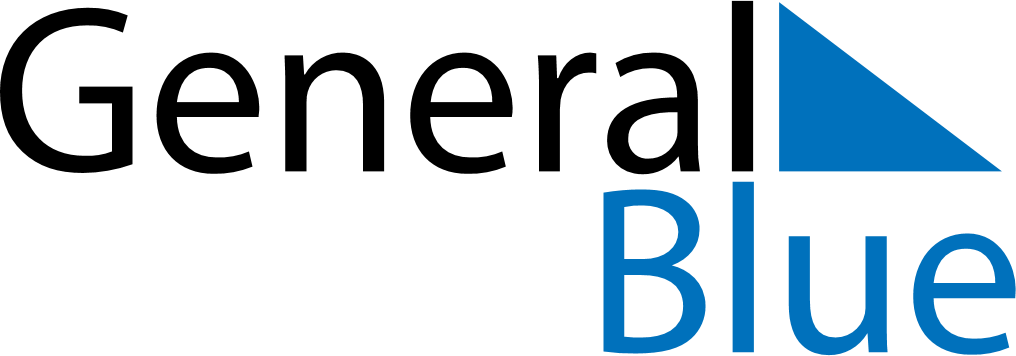 June 2024June 2024June 2024June 2024June 2024June 2024June 2024Brahmapur, Odisha, IndiaBrahmapur, Odisha, IndiaBrahmapur, Odisha, IndiaBrahmapur, Odisha, IndiaBrahmapur, Odisha, IndiaBrahmapur, Odisha, IndiaBrahmapur, Odisha, IndiaSundayMondayMondayTuesdayWednesdayThursdayFridaySaturday1Sunrise: 5:12 AMSunset: 6:25 PMDaylight: 13 hours and 13 minutes.23345678Sunrise: 5:12 AMSunset: 6:25 PMDaylight: 13 hours and 13 minutes.Sunrise: 5:12 AMSunset: 6:26 PMDaylight: 13 hours and 13 minutes.Sunrise: 5:12 AMSunset: 6:26 PMDaylight: 13 hours and 13 minutes.Sunrise: 5:11 AMSunset: 6:26 PMDaylight: 13 hours and 14 minutes.Sunrise: 5:11 AMSunset: 6:26 PMDaylight: 13 hours and 14 minutes.Sunrise: 5:11 AMSunset: 6:27 PMDaylight: 13 hours and 15 minutes.Sunrise: 5:11 AMSunset: 6:27 PMDaylight: 13 hours and 15 minutes.Sunrise: 5:12 AMSunset: 6:27 PMDaylight: 13 hours and 15 minutes.910101112131415Sunrise: 5:12 AMSunset: 6:28 PMDaylight: 13 hours and 16 minutes.Sunrise: 5:12 AMSunset: 6:28 PMDaylight: 13 hours and 16 minutes.Sunrise: 5:12 AMSunset: 6:28 PMDaylight: 13 hours and 16 minutes.Sunrise: 5:12 AMSunset: 6:28 PMDaylight: 13 hours and 16 minutes.Sunrise: 5:12 AMSunset: 6:29 PMDaylight: 13 hours and 16 minutes.Sunrise: 5:12 AMSunset: 6:29 PMDaylight: 13 hours and 16 minutes.Sunrise: 5:12 AMSunset: 6:29 PMDaylight: 13 hours and 17 minutes.Sunrise: 5:12 AMSunset: 6:29 PMDaylight: 13 hours and 17 minutes.1617171819202122Sunrise: 5:12 AMSunset: 6:30 PMDaylight: 13 hours and 17 minutes.Sunrise: 5:13 AMSunset: 6:30 PMDaylight: 13 hours and 17 minutes.Sunrise: 5:13 AMSunset: 6:30 PMDaylight: 13 hours and 17 minutes.Sunrise: 5:13 AMSunset: 6:30 PMDaylight: 13 hours and 17 minutes.Sunrise: 5:13 AMSunset: 6:31 PMDaylight: 13 hours and 17 minutes.Sunrise: 5:13 AMSunset: 6:31 PMDaylight: 13 hours and 17 minutes.Sunrise: 5:13 AMSunset: 6:31 PMDaylight: 13 hours and 17 minutes.Sunrise: 5:14 AMSunset: 6:31 PMDaylight: 13 hours and 17 minutes.2324242526272829Sunrise: 5:14 AMSunset: 6:31 PMDaylight: 13 hours and 17 minutes.Sunrise: 5:14 AMSunset: 6:32 PMDaylight: 13 hours and 17 minutes.Sunrise: 5:14 AMSunset: 6:32 PMDaylight: 13 hours and 17 minutes.Sunrise: 5:14 AMSunset: 6:32 PMDaylight: 13 hours and 17 minutes.Sunrise: 5:15 AMSunset: 6:32 PMDaylight: 13 hours and 17 minutes.Sunrise: 5:15 AMSunset: 6:32 PMDaylight: 13 hours and 17 minutes.Sunrise: 5:15 AMSunset: 6:32 PMDaylight: 13 hours and 17 minutes.Sunrise: 5:15 AMSunset: 6:32 PMDaylight: 13 hours and 16 minutes.30Sunrise: 5:16 AMSunset: 6:32 PMDaylight: 13 hours and 16 minutes.